Fra Vjeko Ćurić – slika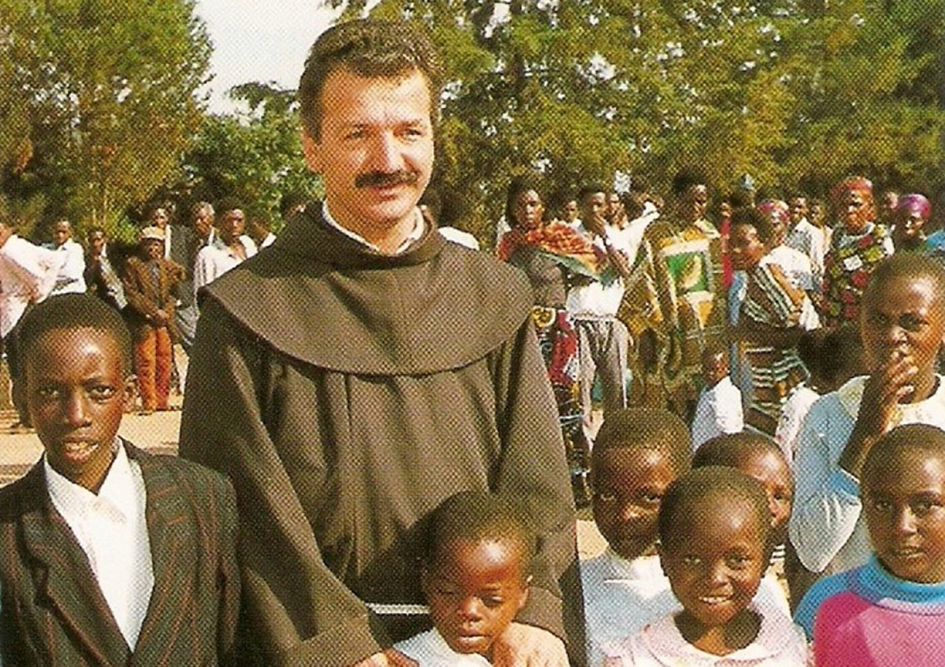 